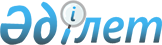 О внесении изменения в решение Железинского районного маслихата от 4 марта 2020 года № 434/6 "Об утверждении порядка и размера оказания социальной поддержки по оплате коммунальных услуг и приобретению топлива за счет бюджетных средств специалистам государственных организаций здравоохранения, социального обеспечения, образования, культуры, спорта и ветеринарии, проживающим и работающим в сельских населенных пунктах Железинского района"Решение Железинского районного маслихата Павлодарской области от 29 июля 2022 года № 163/7. Зарегистрировано в Министерстве юстиции Республики Казахстан 2 августа 2022 года № 28983
      Железинский районный маслихат РЕШИЛ:
      1. Внести в решение  Железинского районного маслихата "Об утверждении порядка и размера оказания социальной поддержки по оплате коммунальных услуг и приобретению топлива за счет бюджетных средств специалистам государственных организаций здравоохранения, социального обеспечения, образования, культуры, спорта и ветеринарии, проживающим и работающим в сельских населенных пунктах Железинского района" от 4 марта 2020 года № 434/6 (зарегистрированное в Реестре государственной регистрации нормативных правовых актов под № 6757), следующее изменение: 
      в Порядке и размере оказания социальной поддержки по оплате коммунальных услуг и приобретению топлива за счет бюджетных средств специалистам государственных организаций здравоохранения, социального обеспечения, образования, культуры, спорта и ветеринарии, проживающим и работающим в сельских населенных пунктах Железинского района, утвержденных указанным решением: 
      пункт 6  изложить в новой редакции:
      "6. Социальная поддержка специалистам оказывается один раз в год за счет бюджетных средств в размере 4 (четыре) месячных расчетных показателей".
      2. Контроль за исполнением настоящего решения возложить на постоянную комиссию по вопросам социально - экономического развития и бюджета районного маслихата. 
      3. Настоящее решение вводится в действие по истечении десяти календарных дней после дня его первого официального опубликования.
					© 2012. РГП на ПХВ «Институт законодательства и правовой информации Республики Казахстан» Министерства юстиции Республики Казахстан
				
      Секретарь Железинского районного маслихата 

П. Лампартер
